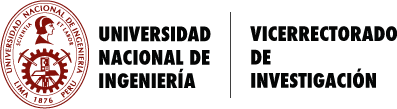 ANEXO 1 Formato de inscripción para registro, calificación y reconsideración de Grupos de Investigación (subir en plataforma VRI)Nombre del grupo de investigación (GI) Nombre corto (acrónimo), que refleje el nombre del GI Nombre del Líder de GI (Debe estar registrado en CTI Vitae del Concytec, Orcid y GoogleScholar, colocar links respectivos)Nombre de los Integrantes (Debe estar registrado en CTI Vitae del Concytec, Orcid y GoogleScholar, con filiación UNI).Concepto y/o Servicios que presta o puede realizar (Máx. 100palabras). Infraestructura (Indicar el nombre y código del laboratorio/aula (s) en los cuales el GI desarrolla sus actividades, responsables de los mismos. Incluir documento sustentatorio de asignación del ambiente. Contacto (los datos deben ser específicos del GI): (Celular y/o Teléfono, anexo.  Oficina, laboratorio o gabinete.  Correo y/o Dirección web con dominio UNI del grupo(opcional)